Prefeitura Municipal de Ponte Nova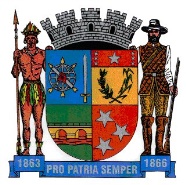 SECRETARIA DE EDUCAÇÃOEstado de Minas Gerais                                                                      6º ANO –SIMPLIFICAÇÃO  DE FRAÇÃO    A simplificação é uma operação que não muda o valor da fração, mas altera o numerador e o denominador para que a fração seja escrita de uma maneira mais simples. Isso deve ter feito dividindo os termos da fração por um mesmo número inteiro maior que 1.Quando não é mais possível utilizar o mesmo número para realizar essa operação, significa que a fração chegou à sua forma mais simples.Por exemplo, 3/4 é uma fração reduzida, pois não há nenhum outro número além de 1 capaz de dividir 3 e 4 ao mesmo tempo.Agora observe a fração 2/4. Ela pode ser simplificada, dividindo o numerador e o denominador por 2, e terá como resultado 1/2.Confira a seguir dois métodos que te ajudarão a simplificar os termos de uma fração.Método 1: simplificação de frações pela divisão contínua    Para realizar a simplificação basta dividir o numerador e o denominador pelo mesmo número natural, diferente de zero, até chegar a uma fração que não mais seja divisível.Vamos utilizar a fração para demonstrar como simplifica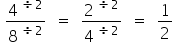 1- Utilize as frações a seguir para treinar a simplificação.a)           b)             c)             d)               e)2- Simplifique as frações a) 45/63.             b) 75/30.                  c) 42/105.Prefeitura Municipal de Ponte NovaSECRETARIA DE EDUCAÇÃOEstado de Minas Gerais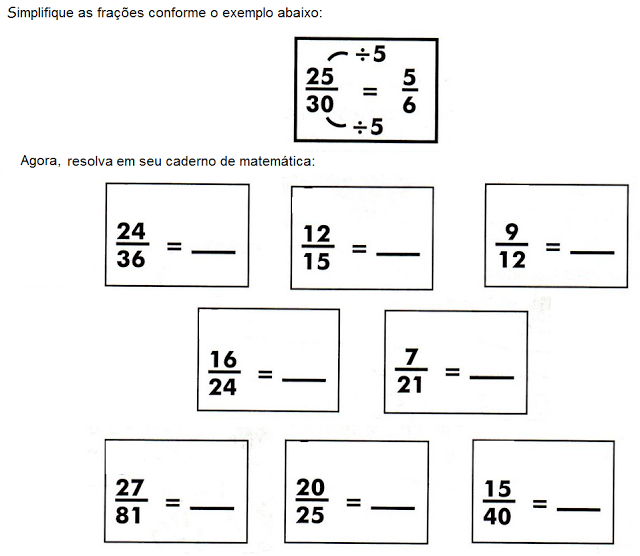                              PREFEITURA MUNICIPAL DE PONTE NOVA                                   SECRETARIA MUNICIPAL DE EDUCAÇÃO     Atividades de Matemática 6° anoFrações Próprias, Frações Impróprias e Frações AparentesPrezados Alunos e Alunas :                                                                                         “Gratidão pelos dia vencidos e Fé para os dias que virão.”Assistir com bastante atenção o vídeo aula sobre frações próprias, frações impróprias e frações aparentes do link  https://youtu.be/w91LPEeXRUkEscreva duas frações aparentes, diferentes, que podem representar o número natural 1.A fração 5/0 é uma fração aparente. Essa afirmação é verdadeira ou falsa ?Escreva :Uma fração imprópria de denominador 5.Uma fração aparente de denominador 6. Uma fração própria de denominador 10. Entre as frações aparentes 2/2,  8/4,  2/1,  0/2, 12/3,  4/2.Quais delas representam o número natural 2 ?Classifique as frações abaixo em própria, imprópria ou aparente :6/27/42/5  3) Simplifique as frações abaixo. =        b) =        c) =        d) 